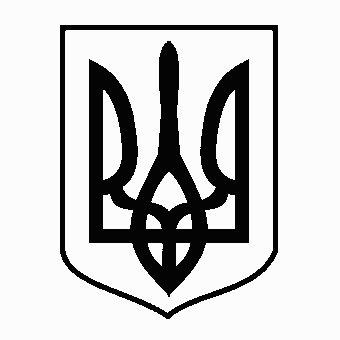  У К Р А Ї Н А                    Жовківська міська радаЛьвівського  району Львівської області29-та сесія VIII- го демократичного скликанняРІШЕННЯвід 20.09.2022 р.  № 17                                                                         м. ЖовкваПро внесення змін  та доповненьдо структури і чисельності апаратуЖовківської міської ради З метою забезпечення вимог  законодавства України щодо чисельності та  організації належної роботи Служби у справах дітей Жовківської міської ради Львівського району Львівської області, підвищення ефективності її діяльності, керуючись  ст. 26 Закону України «Про місцеве самоврядування в Україні»,  враховуючи висновок постійної комісії з питань планування соціально-економічного розвитку, бюджету, фінансів, інвестицій, торгівлі, послуг та розвитку підприємництва, Жовківська міська радаВИРІШИЛА:Внести зміни  та доповнення до структури та загальної чисельності виконавчого апарату та відділів Жовківської міської ради VIII-го демократичного скликання, затвердивши її у новій редакції, що додається.Відділу бухгалтерського обліку та звітності забезпечити внесення зміни до штатного розпису Жовківської міської ради та ввести його в дію з 01.01.2023 року.Контроль за виконанням рішення покласти на постійну комісію з питань планування соціально-економічного розвитку, бюджету, фінансів, інвестицій, торгівлі, послуг та розвитку підприємництва (М. Кожушко).Міський голова                                                                 Олег ВОЛЬСЬКИЙ